GAPSA GROUP FUNDING BUDGET TRANSFER REQUEST   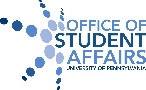 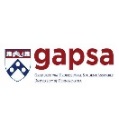 (Use this form to transfer your Gapsa funding to your student group account)Student Name:Email Address:Application/ Verification Number:Name of Group or Event:Description of event or transfer:Amount $Transfer From:Branch of Gapsa: Gapsa Cref:ToGroup or School Center:Budget Code:FULL 26 DIGIT CODE Business Office ContactName:Email: 